Equazione pura
E' l'equazione di secondo grado del tipo:ax2 + c = 0si ottiene dall'equazione completa ax2 + bx + c = 0 quando manca il termine di primo grado bxPer risolverla usiamo le regole gia' viste per le equazioni di primo grado:
ax2 - c = 0
per il primo principio di equivalenza trasporto la c dall'altra parte dell'uguale cambiandola di segno
ax2 = c
dovro' lasciare la x senza altri termini quindi applico il secondo principio dividendo entrambe i termini per a
ax2      c
---- = ----
  a       a

         c
x2 = ----
         a
ora siccome cerco la x mentre ho x2 per fare in modo che x2 diventi x dovro' fare la radice ad entrambe i terminisono radicali algebrici perche' cerchiamo tutti i valori che elevati al quadrato ci danno il radicando quindi ci va il simbolo     ma siccome e' un'uguaglianza basta mettere il simbolo solo davanti ad una delle due radici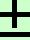  = 
le due soluzioni sono
x1 = -        x2 = + 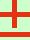 Facciamo un esempio
3x2 - 12 = 0
trasporto il -12 dopo l'uguale
3x2 = + 12
per il secondo principio divido entrambe i membri per 3 per liberare x2

3x2    12
---- = ----
 3       3

x2 = 4

applico la radice ad entrambe i membri

 = 

x =  2x1 = -2x2 = +2e' consuetudine mettere le soluzioni partendo dalla piu' a sinistra sulla retta dei numeri e andando verso destra